450,00
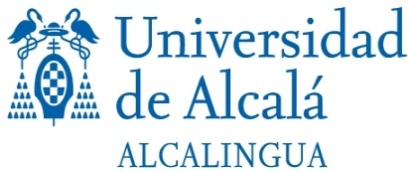 HOJA DE PREINSCRIPCIÓN
CURSO DE ESPAÑOLDEL 14 DE FEBRERO AL 25 DE ABRIL DE 2022Curso de españolPRECIO DEL CURSOAlumno Erasmus o intercambio: 250€ (subvencionado por la Universidad)Otros alumnos: 450€Este curso tiene una carga de 6 ECTSElige el horario:  Lunes, martes y miércoles de 19:00 a 20:30 horas. Lunes, martes y miércoles de 14:30 a 16:00 horas.PRUEBA DE NIVEL, elige el día:  Viernes 4 de febrero de 9 a 13.30 Viernes 11 de febrero de 9 a 13.30DATOS PARA REALIZAR EL PAGO antes del inicio del curso	Transferencia bancaria libre de cargos a:SANTANDER CENTRAL HISPANO (BSCH)C/ Libreros, 19, 28801 ,Alcalá de Henares, Madrid“Alcalingua–Universidad de Alcalá, SRL”IBAN: ES77-0049-6692-81-2216306751Swift code: BSCHESMM			
	Una vez completado deberá entregarse en Alcalingua o enviarla por correo electrónico a info@alcalingua.com, junto con el resguardo del pago y una fotocopia del pasaporte / carné de identidad.NOMBREAPELLIDOCORREO ELECTRÓNICOPASAPORTENACIONALIDADTELÉFONO